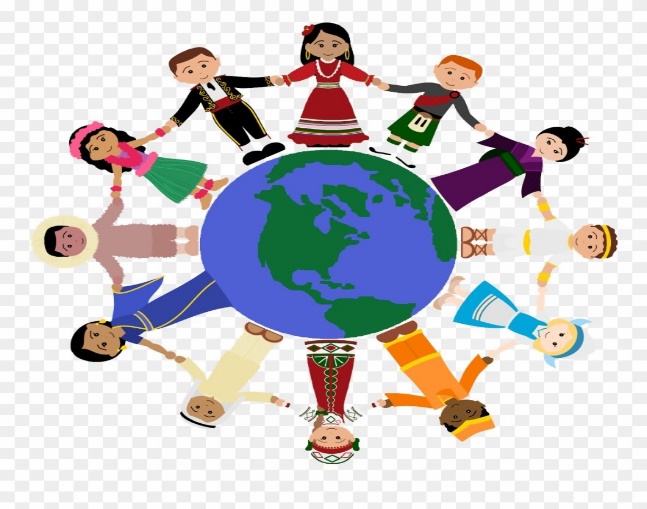 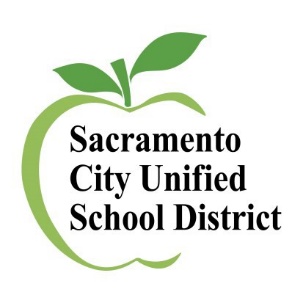 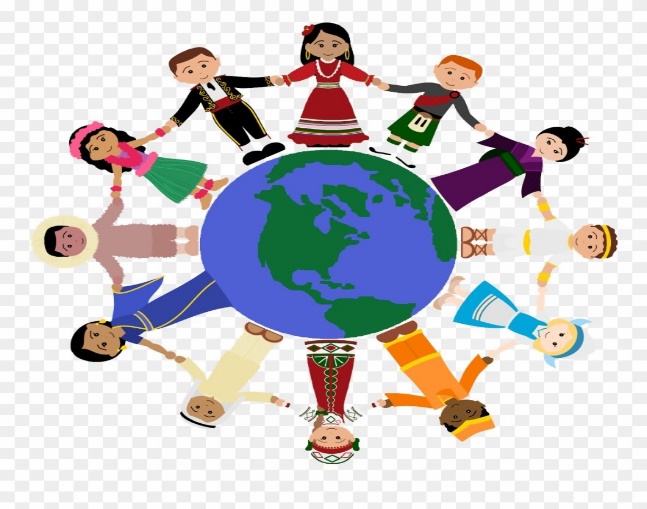 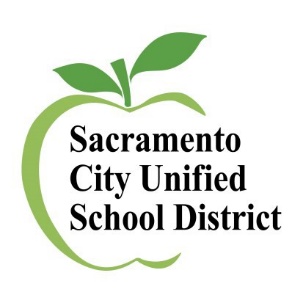 Tất cả các buổi họp sẽ tổ chức trên ZOOM (trực tuyến) và từ                    5 giờ 30 chiều – 7 giờ 30 tốihttps://scusd.zoom.us/j/87359891647Zoom meeting ID: 873 5989 16476Password: DELAC*Thứ tư, ngày 12 tháng 8, 2020Thứ tư, ngày 9 tháng 9, 2020Thứ tư, ngày 7 tháng 10, 2020Thứ tư, ngày 11 tháng 11 2020 (Được dời lại đến ngày 9 tháng 12 năm 2020)Thứ tư, ngày 9 tháng 12, 2020 (Kết hợp cả cuộc họp ngày 11 tháng 11 và ngày 16 tháng 12)Thứ tư, ngày 16 tháng 12, 2020 (Được dời lại đến ngày 9 tháng 12 năm 2020)Thứ tư, ngày 10 tháng 2, 2021Thứ tư, ngày 24 tháng 2, 2021Thứ tư, ngày 10 tháng 3, 2021Thứ tư, ngày 14 tháng 4, 2021Thứ tư, ngày 12 tháng 5, 2021